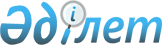 О признании утратившими силу некоторых постановлений акимата Жарминского районаПостановление акимата Жарминского района Восточно-Казахстанской области от 15 ноября 2017 года № 308. Зарегистрировано Департаментом юстиции Восточно-Казахстанской области 30 ноября 2017 года № 5307
      Примечание РЦПИ.

      В тексте документа сохранена пунктуация и орфография оригинала.
      В соответствии с пунктом 8 статьи 31 Закона Республики Казахстан от 23 января 2001 года "О местном государственном управлении и самоуправлении в Республики Казахстан" со статьей 27 и подпунктом 1) пункта 2 статьи 46 Закона Республики Казахстан от 06 апреля 2016 года "О правовых актах" акимат Жарминского района ПОСТАНОВЛЯЕТ: 
      1. Признать утратившими силу некоторые постановления акимата Жарминского района согласно приложению.
      2. Контроль за исполнением настоящего постановления возложить на заместителя акима Брынзова С.
      3. Настоящее постановление вводится в действие по истечении десяти календарных дней после дня его первого официального опубликования. 
      1. Постановление акимата Жарминского района от 28 января 2014 года №14 "Об организации и финансировании оплачиваемых общественных работ в 2014 году" зарегистрированного в Департаменте юстиции Восточно - Казахстанской области 19 февраля 2014 года за №3190 (опубликован в районной газете "Қалба тынысы" 6 марта 2014 года);
      2. Постановление акимата Жарминского района от 20 августа 2014 года №220 "Об утверждении государственного образовательного заказа на дошкольное воспитание и обучение, размеров подушевого финансирования и родительской платы на 2014 год" зарегистрированного в Департаменте юстиции Восточно - Казахстанской области 23 сентября 2014 года №3490 (опубликован в районной газете "Қалба тынысы" 01 января 2014 года ); 
      3. Постановление акимата Жарминского района от 26 января 2015 года №16 "Об организации и финансировании оплачиваемых общественных работ в 2015 году" зарегистрированного в Департаменте юстиции Восточно - Казахстанской области от 17 февраля 2015 года за №3687 (опубликован в районной газете "Қалба тынысы" 6 марта 2014 года);
      4. Постановление акимата Жарминского района от 19 марта 2015 года №66 "Об утверждении положения о государственном учреждении "Отдел предпринимательства и сельского хозяйства Жарминского района Восточно-Казахстанской области" зарегистрированного в Департаменте юстиции Восточно - Казахстанской области от 3 апреля 2015 года за № 3828 (опубликован в районной газете "Қалба тынысы" 16 апреля 2015 года);
      5. Постановление акимата Жарминского района от 19 марта 2015 года №67 "Об утверждении положения о государственном учреждении "Отдел ветеринарии Жарминского района Восточно-Казахстанской области" зарегистрированного в Департаменте юстиции Восточно - Казахстанской области от 3 апреля 2015 года за № 3829 (опубликован в районной газете "Қалба тынысы" 16 апреля 2015 года);
      6. Постановление акимата Жарминского района от 26 июня 2015 года №208 "Об утверждении государственного образовательного заказа на дошкольное воспитание и обучение, размеров подушевого финансирования и родительской платы" зарегистрированного в Департаменте юстиции Восточно - Казахстанской области от 30 июля 2015 года за № 4079 (опубликован в районной газете "Қалба тынысы" 27 августа 2015 года);
      7. Постановление акимата Жарминского района от 10 июня 2016 года №174 "Об организации и финансировании оплачиваемых общественных работ в 2016 году" зарегистрированного в Департаменте юстиции Восточно - Казахстанской области от 24 июня 2016 года за №4577 (опуликован в районной газете "Қалба тынысы" 2 июля 2016 года).
					© 2012. РГП на ПХВ «Институт законодательства и правовой информации Республики Казахстан» Министерства юстиции Республики Казахстан
				
      Аким района

Сыдыков Н.
Приложение 
к постановлению акимата
Жарминского района
№ 308 от 15 ноября 
2017 года